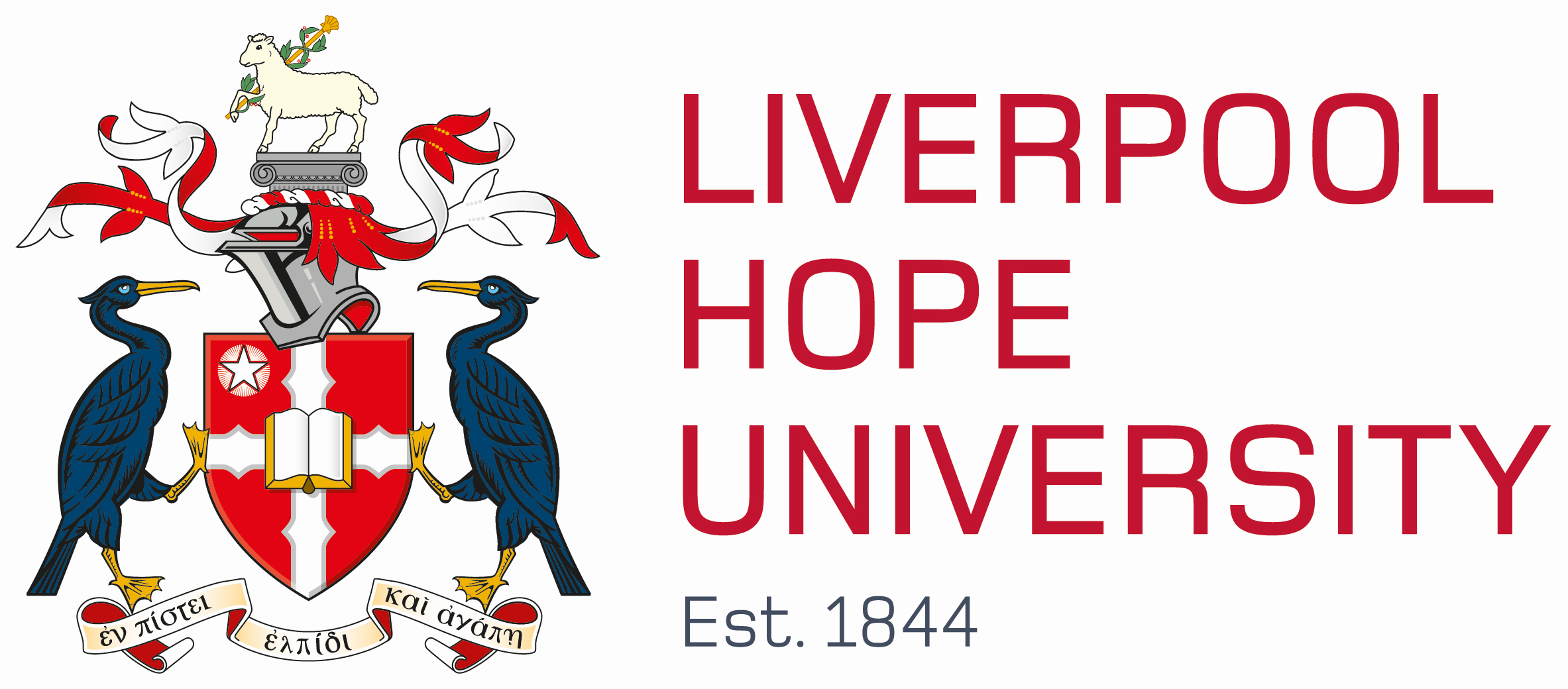 Employee Application for Voluntary SeveranceStaff are advised to read the Voluntary Severance Scheme document in full and discuss with their Head of School/Department or DVC in the case of a Head application before completing this form.Please return the application to Personnel hrv@hope.ac.uk no later than 18/01/2024FOR COMPLETION BY THE EMPLOYEEFOR COMPLETION BY THE EMPLOYEEEmployee Name GradeEmail AddressContact NoJob TitleHead of School/Department or DVCPlease include here a brief statement in support of this application (you are advised to consult your manager before completing this section).  This section is self-expanding to capture all the information you wish to submit.  Please link this where possible to the criteria in the scheme. Please include here a brief statement in support of this application (you are advised to consult your manager before completing this section).  This section is self-expanding to capture all the information you wish to submit.  Please link this where possible to the criteria in the scheme. By signing this application, I confirm I wish to apply for Voluntary Severance and I have read and understood the terms of the Voluntary Severance Scheme, should my application be approved. By signing this application, I confirm I wish to apply for Voluntary Severance and I have read and understood the terms of the Voluntary Severance Scheme, should my application be approved. Employee SignatureDate